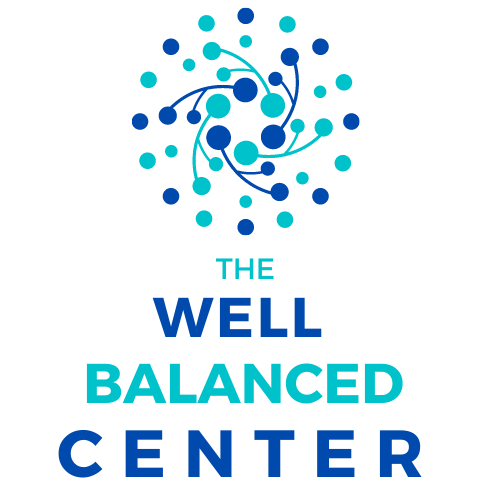 Establishing Your Personal Mission StatementYour mission statement outlines your life purpose, emphasizing what is truly important to you. It combines your values, expectations, and your measurement of success. Getting clear about what you want out of life and discovering why your goals are important to you helps you remain centered for your habits, routines, decisions, and future goals.Here are the prep steps:Think of someone that inspires you, describe the qualities they have:How would you want someone to describe you? What would you like your legacy to be?What are your physical, mental, emotional, and spiritual purposes?What are your abilities/talents/skills?What are your specific life goals?I am at my best when: _____________________________________________________________I will prevent times when:___________________________________________________________I feel in the zone when:_____________________________________________________________I enjoy doing this most days:_________________________________________________________I will find opportunities to:____________________________________________________________My life’s journey is unique because:____________________________________________________I want to be seen as a person that can:_________________________________________________My future contribution to society is:_____________________________________________________I will start working on:_______________________________________________________________I will strive to be more:_______________________________________________________________I will renew myself by focusing on these four:_____________________________________________My mission is to create a life whereI use these skills: And seek to: To help influence In order to build:And provide more opportunities to:Adapted from: https://www.developgoodhabits.com/personal-mission-statement/